ЧЕРКАСЬКА ОБЛАСНА РАДАГОЛОВАР О З П О Р Я Д Ж Е Н Н Я06.03.2024                                                                                          № 57-рПро визнання таким, що втратило чинність, розпорядження голови обласної радивід 29.02.2024 № 47-р Відповідно до статті 55 Закону України «Про місцеве самоврядування
в Україні»:визнати таким, що втратило чинність, розпорядження голови обласної ради від 29.02.2024 № 47-р «Про внесення змін до розпорядження голови обласної ради від 27.12.2023 № 399-р». Голова	Анатолій ПІДГОРНИЙ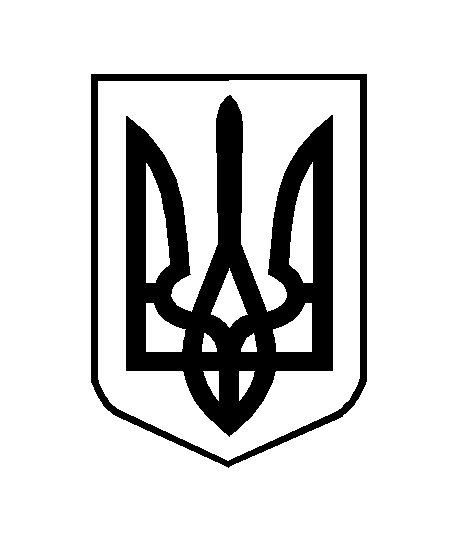 